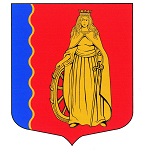 МУНИЦИПАЛЬНОЕ ОБРАЗОВАНИЕ«МУРИНСКОЕ ГОРОДСКОЕ ПОСЕЛЕНИЕ»ВСЕВОЛОЖСКОГО МУНИЦИПАЛЬНОГО РАЙОНАЛЕНИНГРАДСКОЙ ОБЛАСТИАДМИНИСТРАЦИЯПОСТАНОВЛЕНИЕ 19.01.2023                                                                                              № 12   г. МуриноВ соответствии с Федеральным законом от 06.11.2003г. № 131-ФЗ «Об общих принципах организации местного самоуправления в Российской Федерации», Градостроительным кодексом Российской Федерации, руководствуюсь Приказом Комитета градостроительной политики Ленинградской области от 24.05.2021 N 52 (ред. Приказа от 23.11.2021 № 150), заключённым соглашением о взаимодействии при восстановлении прав граждан – участников строительства объектов, расположенных на территории Ленинградской области от 15.09.2022 года № им-624/2022, подписанным между Правительством Ленинградской области, Обществом с ограниченной ответственностью «Специализированный застройщик «Самолет-Лаврики», администрацией муниципального образования «Всеволожский муниципальный район» Ленинградской области, администрацией муниципального образования «Муринское городское поселение» Всеволожского муниципального района Ленинградской области, администрацией муниципального образования «Виллозское городское поселение» Ломоносовского муниципального района Ленинградской области, Обществом с ограниченной ответственностью «Стройлес», письмом Комитета градостроительной политики Ленинградской области исх. № 01-16-441/2022 от 28.12.2022, письмом комитета государственного строительного надзора и государственной экспертизы Ленинградской области исх. № 01-8583/2022-0-1 от 26.12.2022, решением комиссии по подготовке Правил землепользования и застройки МО «Муринское городское поселение» Всеволожского муниципального района Ленинградской области от 16.01.2023, на основании поступившего обращения от Общества с ограниченной ответственностью «Специализированный застройщик «Самолет-Лаврики» (вх. № 7010/01-11 от 28.11.2022), администрация муниципального образования «Муринское городское поселение» Всеволожского муниципального района Ленинградской областиПОСТАНОВЛЯЕТ:Отменить документацию по планировке территории в отношении Участка 5 и Участка 28, в части требований – «максимальная этажность объектов капитального строительства, равная 12 этажам» и «максимальная высота объектов капитального строительства, равная 37 метрам», установленных подпунктами 8.1 и 8.2, пункта 8, подраздела 3.1, раздела 3, Приложения № 3, утвержденного постановлением администрации от 24.07.2014 № 200 «Об утверждении документации по планировке территории, ограниченной береговой линией реки Охта, административной границей деревни Лаврики, проектируемой магистралью № 6, проектируемой магистралью № 5 и проектируемой магистралью вдоль западной границы МО «Муринское сельское поселение» Всеволожского муниципального района Ленинградской области».Направить копию настоящего постановления в Комитет градостроительной политики Ленинградской области и в администрацию муниципального образования «Всеволожский муниципальный район» Ленинградской области.Опубликовать настоящее постановление в муниципальной газете «Муринская панорама» и на официальном сайте администрации в информационно-телекоммуникационной сети «Интернет».Настоящее постановление вступает в силу с момента подписания.Контроль над исполнением настоящего постановления возложить на Заместителя главы администрации муниципального образования  «Муринское городское поселение» Всеволожского муниципального района Ленинградской области – начальника отдела экономики, УМИ, предпринимательства и потребительского рынка А.В. Опополя.Глава администрации 								А.Ю. БеловОб отмене документации по планировке территории в отношении Участка 5 и                Участка 28, в части требований – «максимальная этажность объектов капитального строительства, равная 12 этажам» и «максимальная высота объектов капитального строительства, равная 37 метрам», установленных подпунктами 8.1 и 8.2, пункта 8, подраздела 3.1, раздела 3, Приложения № 3, утвержденного постановлением администрации от 24.07.2014 № 200 «Об утверждении документации по планировке территории, ограниченной береговой линией реки Охта, административной границей деревни Лаврики, проектируемой магистралью № 6, проектируемой магистралью № 5 и проектируемой магистралью вдоль западной границы МО «Муринское сельское поселение» Всеволожского муниципального района Ленинградской области»